家庭科「わたしと家族の生活」家庭にはどんな仕事があるか、調べよう。①仕事内容②その仕事は、主にだれがしているのか③自分が手伝っている仕事④家庭科を学習して、できるようになりたいこと提出方法：上の４つのについて調べ、パワーポイントやワード、自分のノートなどにまとめる。パワーポイントなどタブレットで作成したものはそのまま提出する。自分のノートにまとめたものは、それを写真にとって提出する。（どちらも「出席番号　名前」を付けて保存しよう）提出先：「せんせいにわたす」の「家庭科（わたしと家族の生活・５月７日まで）」のフォルダ提出期限：５月７日（木）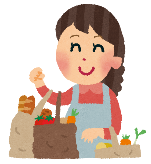 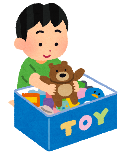 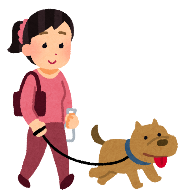 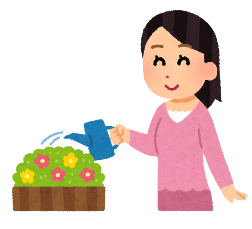 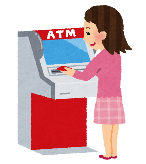 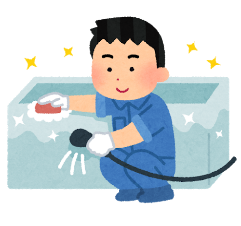 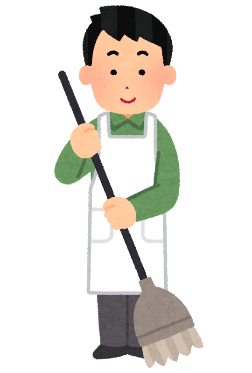 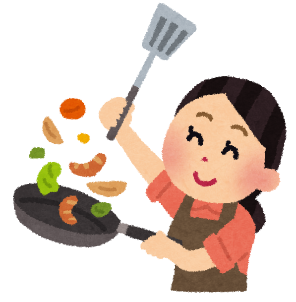 